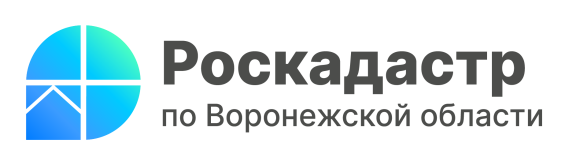 Больше миллиона сведений из ЕГРН выдал региональный Роскадастр за полгодаС начала года филиал  ППК «Роскадастр» по Воронежской области подготовил более 1,2 млн различных сведений из Единого государственного реестра недвижимости (ЕГРН) для жителей региона. Это на 25 % больше, чем в прошлом году, при этом 94% готовых документов выдано в электронном виде. Наиболее активно заявители запрашивали информацию в мае, меньше всего – в январе. Самой востребованной в первом полугодии 2023 года оказалась выписка об объекте недвижимости. Она содержит информацию о кадастровом номере, адресе, площади, правообладателях, видах права, наличии ограничений или обременений, координатах объекта и других характеристиках. Всего за полгода заявители получили более 418 тыс документов.Второй по популярности стала выписка об основных характеристиках и зарегистрированных правах на объект недвижимости – больше 317 тыс. Замыкает тройку лидеров выписка о правах отдельного лица на имевшиеся или имеющиеся у него объекты недвижимости, хотя в прошлом году она была на первом месте. В этом же году сведений об объектах недвижимости, которые находятся в собственности правообладателя, как на территории отдельных регионов, так и всех субъектов Российской Федерации, выдано почти 168 тыс.«При проведении сделок с недвижимостью, оформлении наследства или при выполнении кадастровых работ необходимы сведения из ЕГРН. Также выписки могут потребоваться при определении налоговых обязательств владельца, оспаривания сделок в судебном порядке, использовании объекта в качестве залога и в иных случаях»,  - отметила  заместитель директора-главный технолог филиала ППК «Роскадастр» по Воронежской области Екатерина Бобрешова.Заказать выписку или копию документа можно как в бумажном, так и в электронном виде. Оба формата имеют равную юридическую силу.  Для этого можно воспользоваться выездным обслуживанием регионального Роскадастра, обратиться в любой центр «Мои Документы», заказать сведения через сайт Росреестра или портал Госуслуг. Контакты для СМИ: Пресс-служба филиала ППК «Роскадастр» по Воронежской области8 (473) 327-18-92 (доб. 2429 или 2326)press@36.kadastr.ruhttps://kadastr.ru/394077, г. Воронеж, ул. Генерала Лизюкова, д.2